BIODEGRAD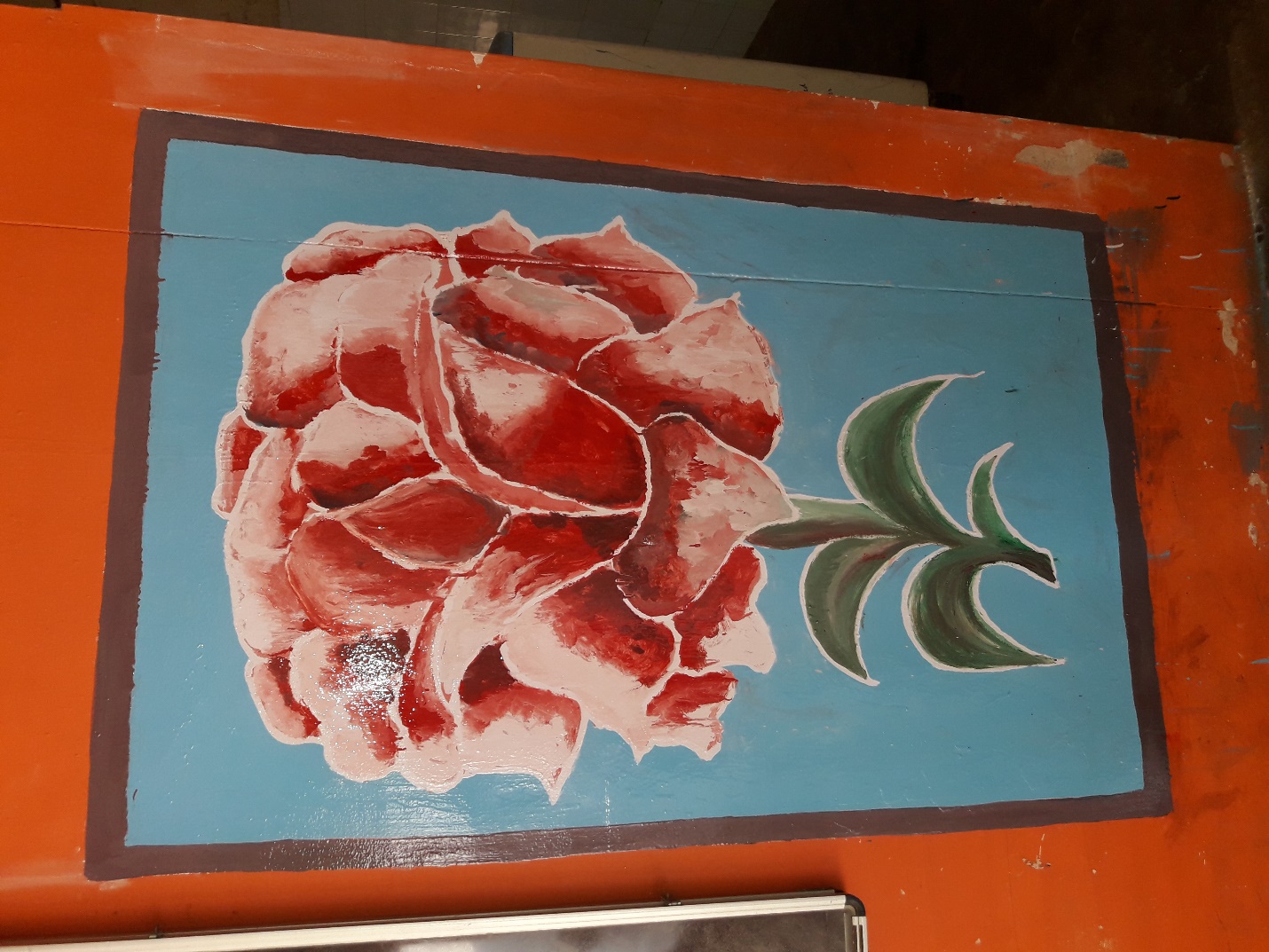 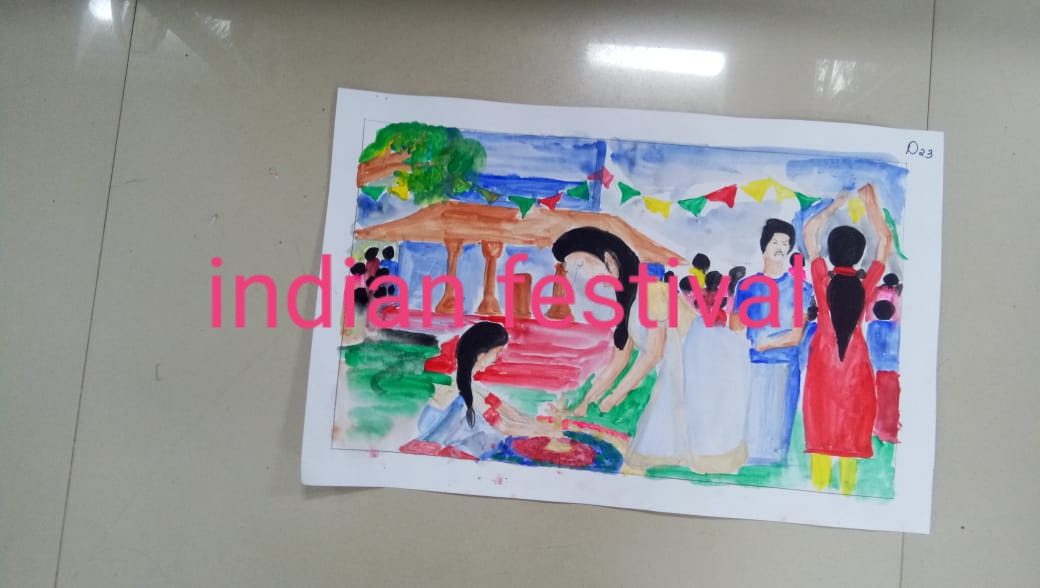 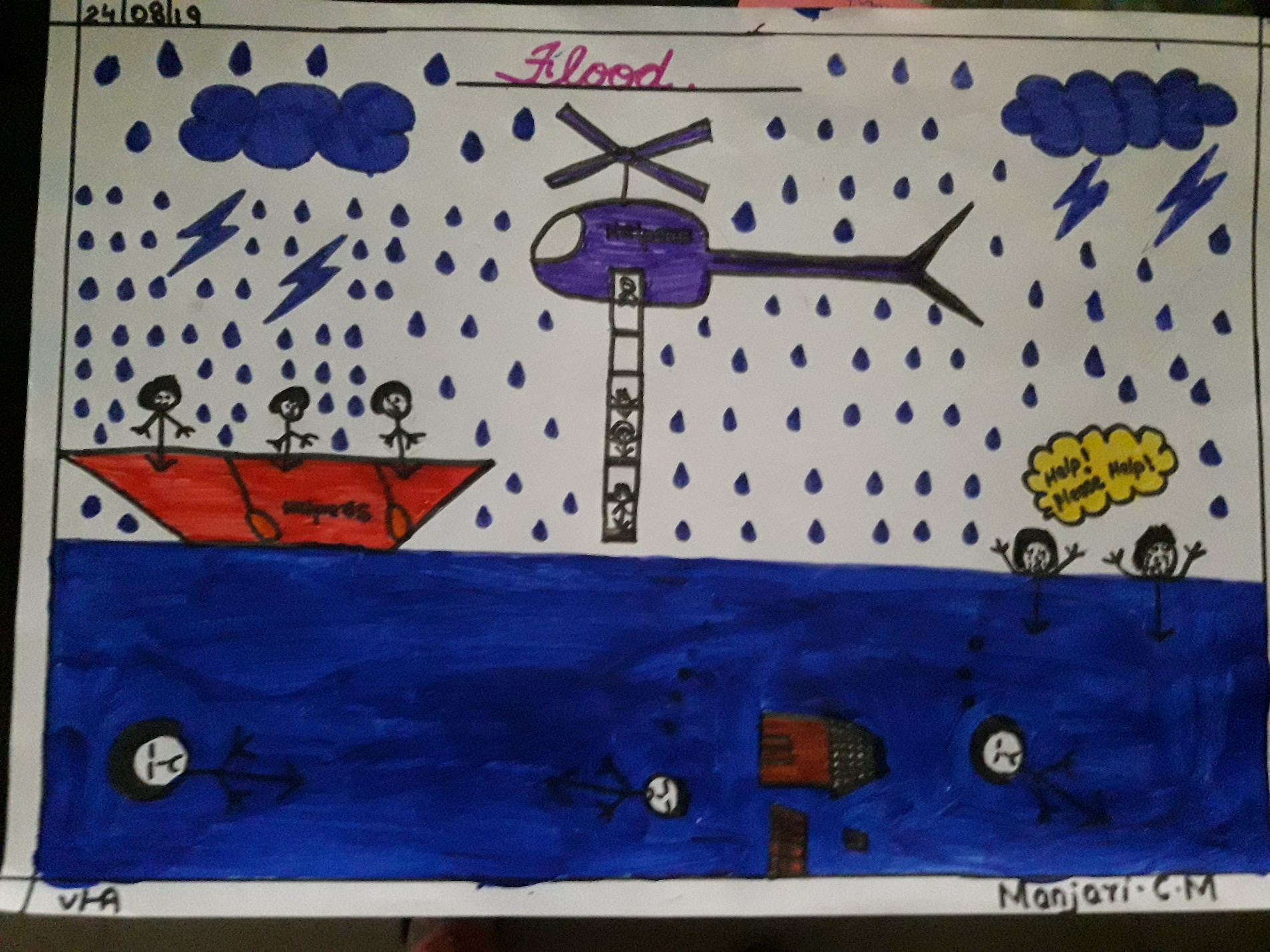 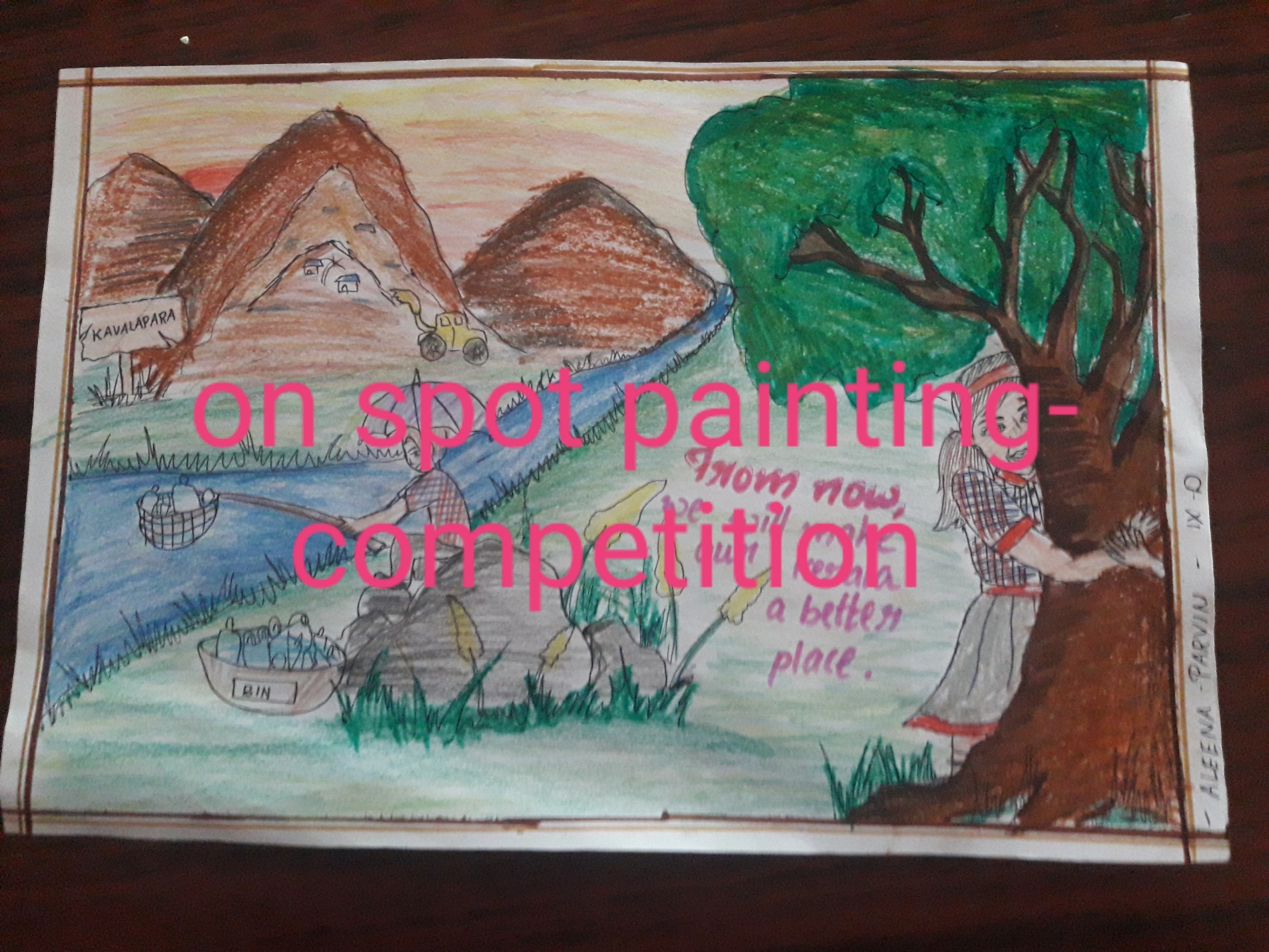 